IRLANDA  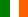 RiferimentoEURES Milano Rif. 36/2022MansioneASSISTANT CENTRE MANAGER ASSISTENTE DI DIREZIONE IN CENTRI VACANZE STUDIO ALL’ESTERO 2022ASSISTANT CENTRE MANAGER - ASSISTENTE DI DIREZIONE IN CENTRI VACANZE STUDIO ALL’ESTERO 2022
Sede di lavoro: Irlandanumero candidati da selezionare: 10REQUISITI E COMPETENZE
Età minima 23 anni compiuti entro il 31 maggio 2022, ottima conoscenza scritta ed orale della lingua inglese; istruzione superiore con preferenza per i laureati. Ciclo di vaccinazione completo, salvo modifica della normativa attuale; essere in possesso di passaporto con validità adeguata ai Paesi per i quali si intende candidarsi.
Entusiasmo, leadership, obiettività, capacità di coordinare diversi gruppi di lavoro, spirito di iniziativa da indirizzare per la migliore realizzazione del programma in piena sintonia con i parametri definiti dal TO. Capacità di sostenere intensi ritmi di lavoro, gestione di eventuali emergenze e/o imprevisti e di problem solving.
Esperienza – documentabile - di viaggi e soggiorni nei paesi di destinazione con preferenza per attività a vario titolo presso centri studio all’estero.
MANSIONI
Supporto per la pianificazione, realizzazione, gestione e controllo della qualità di tutti i servizi erogati, presso centri vacanza studio all’estero previa selezione (per titoli, test di lingua scritto e orale, colloquio conoscitivo + corso di formazione obbligatorio gratuito)
Stretta collaborazione col Centre Manager per il buon andamento di tutte le attività del centro (didattiche, sociali, sportive, ricreative, turistiche) e della sicurezza e del controllo della disciplina dei minori.
Si tratta di un ruolo coinvolgente e impegnativo che prevede la massima flessibilità, disponibilità e responsabilità.
PERIODO DI LAVORO
da metà giugno a fine agosto 2022 per una durata minima di 3 settimane La disponibilità per periodi più lunghi è titolo preferenziale
CONDIZIONI DI COLLABORAZIONE
a partire da € 40 netti al giorno. Viaggio di andata e ritorno dall’aeroporto italiano di partenza al college di destinazione; sistemazione in pensione completa a carico dell’Azienda.
I CANDIDATI INTERESSATI DOVRANNO COMPILARE IL FORM PREDISPOSTO COLLEGANDOSI AL SITO:
www.itfteach.it
CLICCANDO SUL LINK CORRISPONDENTE AL PROFILO RICHIESTO.
ATTENZIONE:
ciascun candidato potrà compilare un solo form per un unico profilo. Il sistema bloccherà ogni ulteriore tentativo di inserimento. Nel vostro interesse prima di compilare il form vi invitiamo a valutare attentamente i profili richiesti e candidarvi ESCLUSIVAMENTE per il ruolo rispondente alle vostre effettive qualifiche e competenze.
Anche se avete già superato una selezione ITF in passato, sarà necessario compilare il Form 2022 per aggiornare i vostri dati. In tal caso NON vi sarà richiesto di sostenere un nuovo colloquio.
LE DOMANDE DOVRANNO ESSERE TRASMESSE ENTRO E NON OLTRE LE 24:00 DEL 25/03/2022.
L’invito alla giornata di selezione e formazione verrà trasmesso via mail ai soli candidati ammessi.
SedeIrlandaNumero posti10TitoloLaureaSito:www.itfteach.itScadenza:25/03/2022RiferimentoEURES Milano Rif. 38/2022MansioneGROUP LEADER / ANIMATORI DI GRUPPI DI RAGAZZI IN CENTRI VACANZE STUDIO ALL’ESTERO 2022GROUP LEADER / ANIMATORI DI GRUPPI DI RAGAZZI IN CENTRI VACANZE STUDIO ALL’ESTERO 2022
Sede di lavoro: IRLANDA 
numero candidati da selezionare:30MANSIONI
accompagnamento ed attività di animazione pomeridiana e serale per gruppi di studenti all’estero con sistemazione residenziale. Essere a disposizione del centre manager, secondo necessità, mentre i ragazzi frequentano il corso di lingua.
Interagire con il team di animazione locale per la realizzazione delle attività pomeridiane e serali e per le visite ed escursioni in programma. Essere pronti a gestire eventuali emergenze H24
PERIODO DI LAVORO da metà giugno a fine agosto 2022 (per uno o più turni di due settimane ciascuno)
REQUISITI
Ottima conoscenza della lingua del paese di destinazione; laurea, preferibilmente in lingue, o licenza di guida turistica. Ciclo di vaccinazione completo, salvo modifica della normativa attuale; essere in possesso di passaporto con validità adeguata ai Paesi per i quali si intende candidarsi.
Esperienze documentabili nel settore dell'animazione sportiva, teatrale, musicale, di contatto. Forte motivazione a lavorare in team, flessibilità, dinamicità, capacità comunicative e propensione ai rapporti interpersonali, esperienza di viaggi e soggiorni all’estero.
ETA’ MINIMA: 23 anni compiuti entro il 31/5/2022
CONDIZIONI DI COLLABORAZIONE
retribuzione: € 400 per turno. Viaggio di andata e ritorno dall’aeroporto italiano di partenza del gruppo al centro studio di destinazione, alloggio e pensione completa a carico dell’Azienda. Programma di formazione obbligatorio e gratuito.
I CANDIDATI INTERESSATI DOVRANNO COMPILARE IL FORM PREDISPOSTO PER CANDIDARSI COLLEGANDOSI AL SITO:
www.itfteach.it
E CLICCARE SUL PROFILO PRESCELTO PER ACCEDERE AL FORM
ATTENZIONE:
ciascun candidato potrà compilare un solo form per un unico profilo. Il sistema bloccherà ogni ulteriore tentativo di inserimento.
Nel vostro interesse prima di compilare il form vi invitiamo a valutare attentamente i profili richiesti e candidarvi ESCLUSIVAMENTE per il ruolo rispondente alle vostre effettive qualifiche e competenze.
Anche se avete già superato una selezione ITF in passato, sarà necessario compilare il Form 2022 per aggiornare i vostri dati. In tal caso NON vi sarà richiesto di sostenere un nuovo colloquio.
LE DOMANDE DOVRANNO ESSERE TRASMESSE ENTRO E NON OLTRE LE 24:00 DEL 25/03/2022.
L’invito alla giornata di selezione e formazione verrà trasmesso via mail ai soli candidati ammessi.
SedeIRLANDANumero posti30TitoloLaureaSito:www.itfteach.itScadenza:25/03/2022RiferimentoEURES Milano Rif. 42/2022MansionePROFESSIONAL CARER ASSISTENTI PER PARTECIPANTI DIVERSAMENTE ABILI IN CENTRI VACANZE STUDIO ALL’ESTERO 2022PROFESSIONAL CARER - ASSISTENTI PER PARTECIPANTI DIVERSAMENTE ABILI IN CENTRI VACANZE STUDIO ALL’ESTERO 2022
Sede di lavoro: Irlandanumero candidati da selezionare: 5MANSIONI
attività specializzata per l’assistenza personalizzata a giovani diversamente abili italiani che partecipano ad una vacanza studio all’estero per garantire la migliore fruizione del soggiorno e la massima integrazione nel gruppo previa selezione (per titoli e colloquio conoscitivo + corso di formazione obbligatorio gratuito).
PERIODO DI LAVORO
da metà giugno a fine agosto 2022 (per uno o più turni di due settimane ciascuno).
REQUISITI
Istruzione superiore, possesso di qualifica di operatore socio-sanitario (OSS) di educatore o assistente familiare, di ausilio socio-assistenziale (ASA); precedenti esperienze analoghe documentabili; ciclo di vaccinazione completo, salvo modifica della normativa attuale; essere in possesso di passaporto con validità adeguata ai Paesi per i quali si intende candidarsi. La conoscenza della lingua del paese di destinazione è titolo preferenziale.
CONDIZIONI DI COLLABORAZIONE
Retribuzione € 400 netti per turno. Viaggio di andata e ritorno dall’aeroporto italiano di partenza al college di destinazione, alloggio e pensione completa a carico dell’Azienda.
I CANDIDATI INTERESSATI DOVRANNO COMPILARE IL FORM PREDISPOSTO PER CANDIDARSI COLLEGANDOSI AL SITO:
www.itfteach.it
E CLICCARE SUL PROFILO PRESCELTO PER ACCEDERE AL FORM
ATTENZIONE:
ciascun candidato potrà compilare un solo form per un unico profilo. Il sistema bloccherà ogni ulteriore tentativo di inserimento. Nel vostro interesse prima di compilare il form vi invitiamo a valutare attentamente i profili richiesti e candidarvi ESCLUSIVAMENTE per il ruolo rispondente alle vostre effettive qualifiche e competenze.
Anche se avete già superato una selezione ITF in passato, sarà necessario compilare il Form 2022 per aggiornare i vostri dati. In tal caso NON vi sarà richiesto di sostenere un nuovo colloquio.
LE DOMANDE DOVRANNO ESSERE TRASMESSE ENTRO E NON OLTRE LE 24:00 DEL 25/03/2022.
L’invito alla giornata di selezione e formazione verrà trasmesso via mail ai soli candidati ammessi.
SedeIrlandaNumero posti5TitoloOSSSito:www.itfteach.itScadenza:25/03/2022